Мастер-класс по составлению Новогодней флористической композиции от студии флористики «Солнечный мир»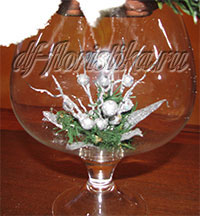 Новый год – прекрасный, веселый праздник, который любят не только дети, но и взрослые. Мы все ждем Новый год с надеждой, что он принесет нам много солнечных дней, радостных моментов, незабываемых встреч с друзьями, да и вообще будет лучше предыдущего раз в 100. Для многих наступление Нового года связано с личными ожиданиями, украшениями своего дома мишурой, игрушками, новогодними композициями, гораздо более волнующими моментами, чем сам Новый год. Поэтому, сегодня мы расскажем, как своими руками составить простейшую новогоднюю композицию, которая создаст праздничное настроение и ощущение приближения сказочного Нового года. Для составления композиции нам понадобятся:1.     сосуд в форме бокала;2.     свеча;3.  искусственные: цветы (розы), серебряная ветка с листвой, ветки искусственной ели;4.     елочная игрушка – шар;5.      флористическая пена или заменитель пены (монтажная пена);6.      баллончик с искусственным снегом.Во многих крупных супермаркетах уже начали выставлять новогоднюю продукцию, поэтому все необходимое вы сможете купить хоть завтра.Переходим к составлению нашей композиции. Для начала нам понадобится, как бы крышка для бокала. Для этой цели идеально подойдет пластмассовый поддон от цветочного горшка. Размер поддона необходимо подобрать в соответствии с диаметром бокала. Крепить композицию мы будем с помощью флористического пистолета и флористической пены, поэтому нам необходимо вырезать пену по диаметру поддона. Вырезанную пену пистолетом крепим к поддону.В центре композиции выставляем и крепим по вертикали свечу.  Затем крепим ветки искусственной ели, выставляем самую длинную ветку - син, среднюю - сое и короткую - хикае. Добавляем вспомогательные материалы – серебристые ветки, листья. После этого формируем центр композиции с помощью искусственных роз и елочного шара. Розы должны быть разведены в разные стороны и располагаться на разных уровнях. Просветы крепежа закрываем остатками еловых веток.  В конце, нам необходимо сделать мини композицию, которую мы поместим внутрь бокала. Здесь нет четких правил, подключите свою фантазию. Единственное пожелание, не делайте ее очень объемной, чтобы не нарушать восприятие от композиции в целом. Для того чтобы закрепить эту мини композицию нам также понадобится флористический пистолет. После того, как мы ее закрепили, необходимо приклеить нашу основную композицию. Для этого аккуратно нанесите пистолетом клей на края поддона (крышки) и приклейте к краям бокала. И самый завершающий штрих – нанесите на композицию искусственный снег, это придаст ей дополнительное очарование.Дата:06.12.2017Автор: Педагог дополнительного образования Е.В. Кондратьева